scheikunde HAVO	2013-2 uitwerkbijlageNaam kandidaat 	 Kandidaatnummer	
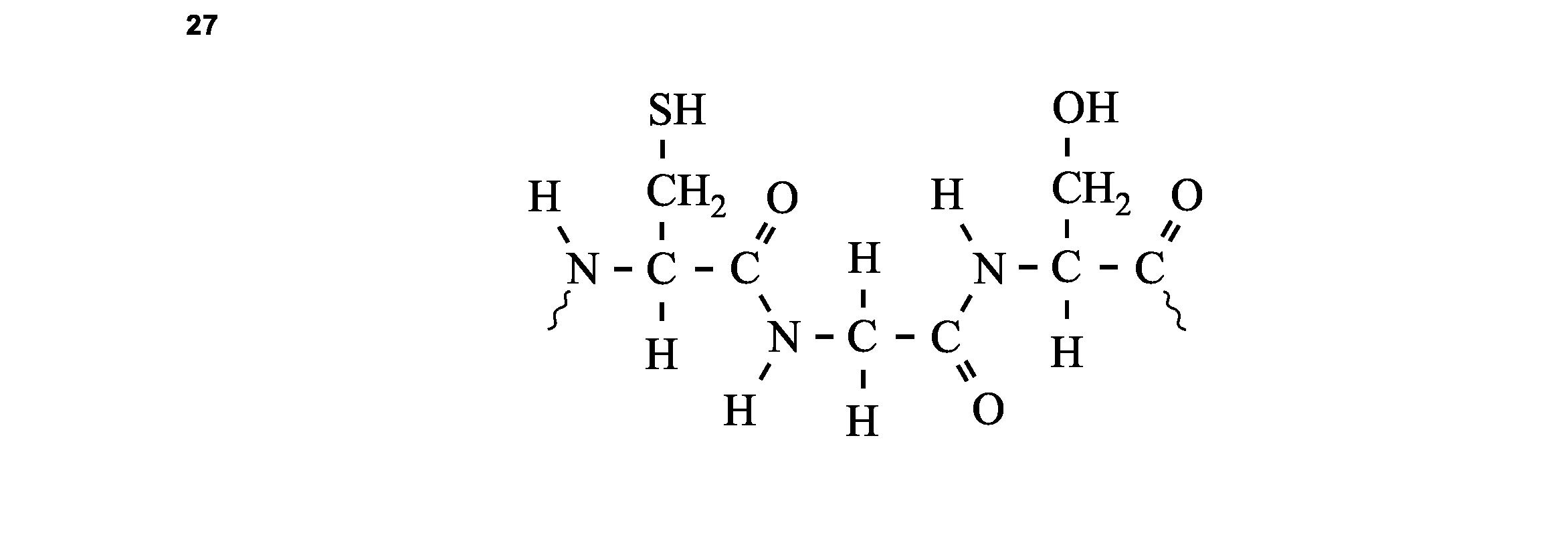 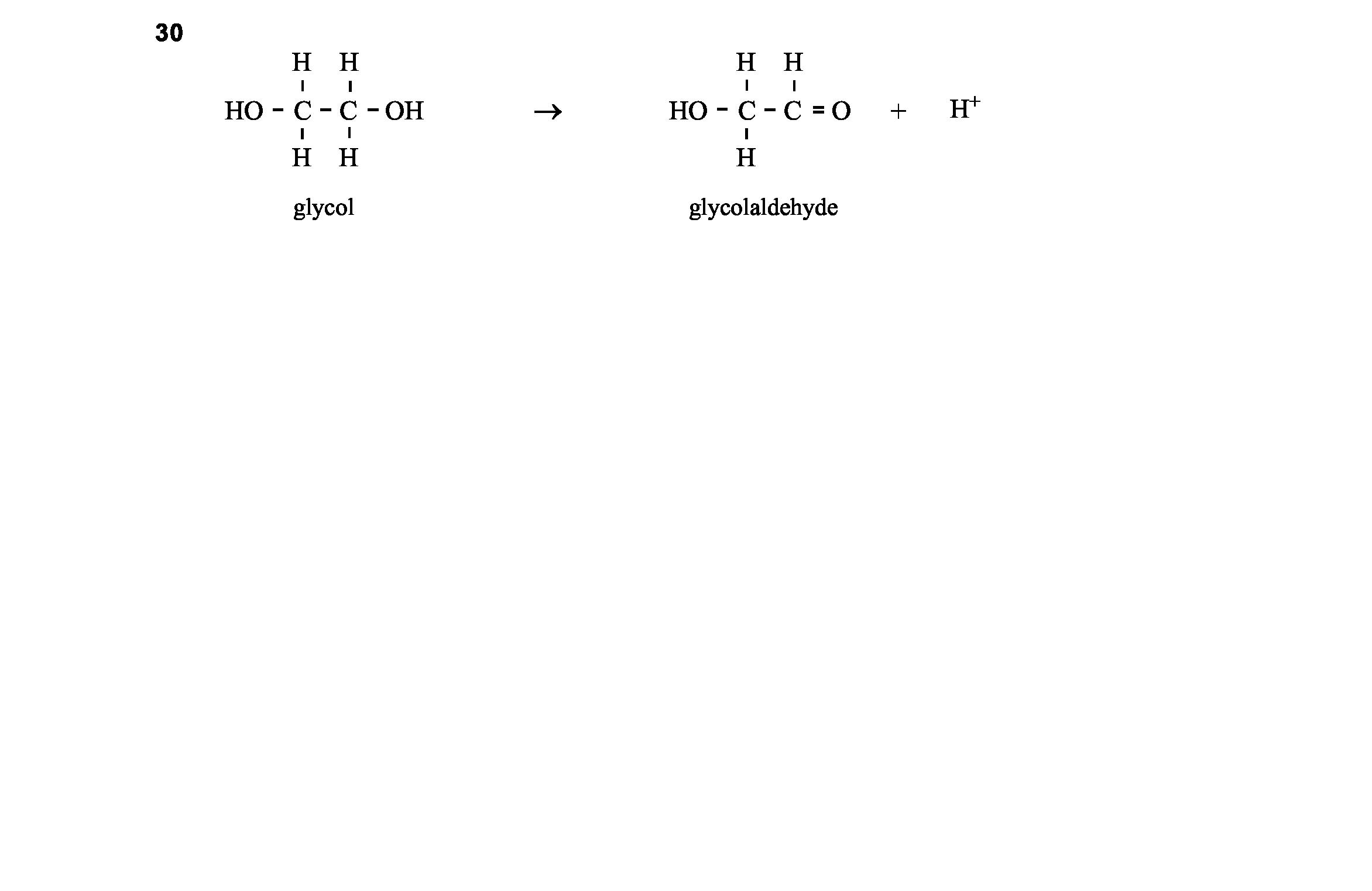 VERGEET NIET DEZE UITWERKBIJLAGE IN TE LEVERENHA-1028-a-13-2-u	1 / 1	einde ■